My Reading Challenge 2016—2017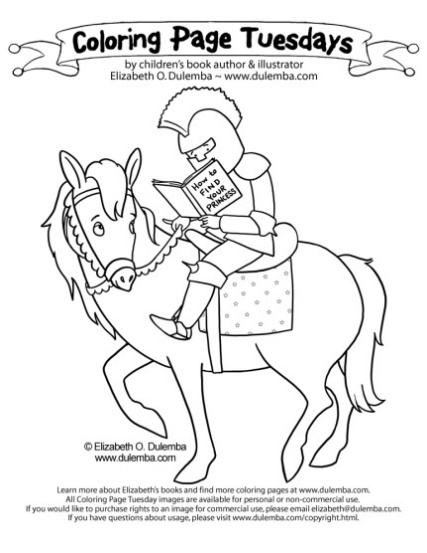 Name: ________________________Class Period: _________	Term 1 Goal:How I Did:Term 2 Goal:How I Did:Term 3 Goal:How I Did:Term 4 Goal:Term 4 Goal:Term 4 Goal:Term 4 Goal:Term 4 Goal:How I Did:How I Did:How I Did:How I Did:How I Did:Reading RecordReading RecordReading RecordReading RecordReading RecordReading RecordBook TitleAuthorGenre# of PagesTermTerm12345Book TitleAuthorGenre# of PagesTermTerm6789101112131415161718192021222324252627282930